,T.C.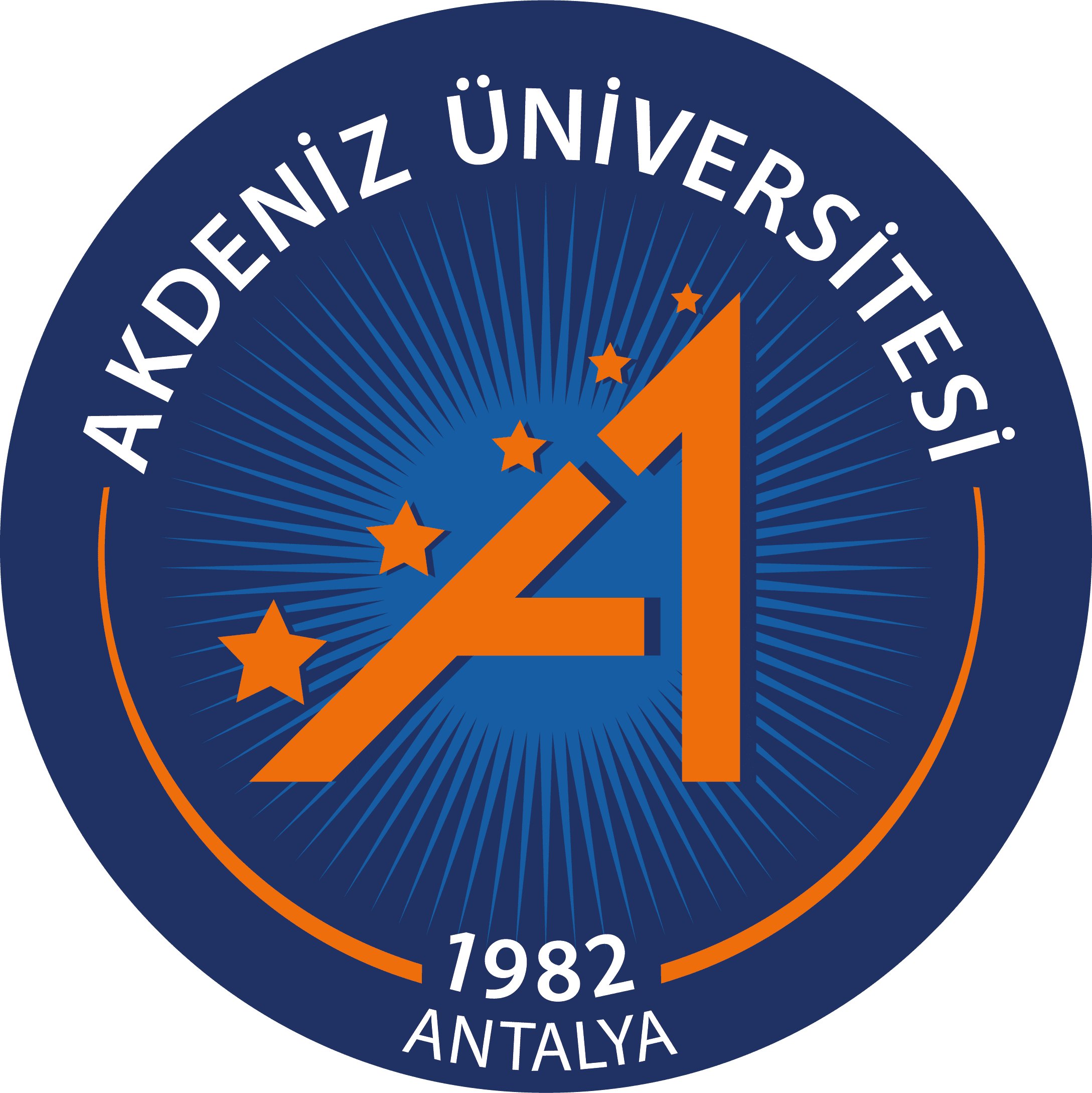 AKDENİZ ÜNİVERSİTESİGÜZEL SANATLAR  ENSTİTÜSÜT.C.AKDENİZ ÜNİVERSİTESİGÜZEL SANATLAR  ENSTİTÜSÜDRS 003                  MAZERET SINAVINA GİRME TALEP FORMUTCAKDENİZ ÜNİVERSİTESİ
GÜZEL SANATLAR ENSTİTÜSÜ MÜDÜRLÜĞÜNE        Enstitünüzün……….Anasanat/Anabilim………….….Dalının………. numaralı                                                                     Doktora/Sanatta Yeterlik öğrencisiyim.       Aşağıda belirttiğim derslerin sınavına ekte belgelendirdiğim mazeretimden dolayı giremedim.      Bu derslerin mazeret sınavlarına katılmak istiyorum       Gereğini arz ederim.                                                                                                          Adı Soyadı                                                                                                              İmzaAdres:Telefon:E-posta:ÖĞRENCİNİNÖĞRENCİNİNAnasanat/Anabilim Dalı ProgramıDoktora                                Sanatta Yeterlik  Adı  SoyadıNumarasıT.C Kimlik NoMAZERET: TALEP  EDİLEN SINAVLARTALEP  EDİLEN SINAVLARTALEP  EDİLEN SINAVLARTALEP  EDİLEN SINAVLARDersin KoduDersin AdıGirilemeyen Sınavın TarihiDersin Hocası